OIL CAPITAL CHINA PAINTERSMINUTES, SEPTEMBER 9, 2016	Meeting called to order by President, Junita Lohr, at 1:40 p.m. at the Herman & Kate Kaiser Library, Tulsa, OK with nine Members present:  Junita Lohr, Marilyn Miller, Carol Tillman, Helen McNabb, Lois Higgins, Ila Church, Tana Parks, Mary Williams, and Ila Church in attendance.  Susan Owen and Sarah Gomez excused due to immediately family member’s illness.	PRAYER given by Lois Higgins.	TREASURER’S REPORT by Ila Church:		April 1 to June 1, 2016	$	728.03  Checking, 			$	2,602.11  Savings		TOTAL	$	3,330.14	June 1 to September 1, 2016 	 $	392.36  Checking			 $	3,253.41  Savings.		TOTAL	$	3,645.77Treasurer’s Report approved as presented.	MINUTES read by Lois Higgins for Sarah Gomez.  Approved as read.	Sunshine Committee report by Lois Higgins is that Susan Owen’s father had surgery yesterday and is in ICU a couple of days then into a regular room.  He is doing very well.  Sarah Gomez husband (Tommy) is home from surgery and is recovering nicely.	Lois Higgins welcomes two new members to Oil Capital, Mary Williams (present) and Denise Holmes (not present).  Both are students of Lois.	President reminded Members of the deadline for Tulsa Fair Entries and that the Entry Deadline was extended to Sept. 9th.  Take-in Entries along with your confirmation sheet on Sept. 17 between 8:00 a.m. to 5:00 p.m.to the Central Hall at Expo Square.  Pick Up Entries on October 10, 2016 from 7:30 a.m.to 1:00 p.m.	Motion was made by Lois Higgins that a donation of $25.00 be made to the World Organization of China Painters to the Color Fund in “Memory of Virginia Wentz of the Oil Capital China Painters Club, Tulsa, Oklahoma”.	Discussion on giving a donation to WOCP in memory of Doris Harris was placed on hold to allow further investigation.	Junita Lohr mentioned the Arkansas WOCP Convention at Searcy, Arkansas on September 30 to October 2, 2016 to encourage members to attend.  	Junita Lohr mentioned the Tri-State Convention (Missouri, Oklahoma and Arkansas) on March 30, 31 and April 1, 2017 in Springfield Missouri.  Registration and schedule is on the OKWOCPINC website and members are encouraged to plan on attending and sign up for banquets and paint ins. 	Junita mentioned the Okla. WOCP Inc. Quarterly Board Meeting from 10:00 a.m. to 4:30 p.m. at 2700 North Portland, Okla. City, OK.  Donuts and coffee served at 9:00 a.m., Lunch $7.00; Surprise demonstration, Bingo and an estate sale will be open.  Also, take the time to view the new location of the WOCP Museum.	Reminder the Shirley Weston Seminar, Oct. 16, 17 and 18 (Sun., Mon. and Tues) registration is open and will be at the home of Susan Owen, 11621 South 103rd East Avenue, Bixby, OK 74008.  Cost is $60.00 to members and needs to be paid immediately.  The seminar will be opened to nonmembers of the Club, if seminar does not fill.	There will be no Club meeting in the Month of October because the Club is having a three-day seminar.	Marilyn Miller won the drawing and Susan Owen who has the gifts will provide to Marilyn when she is available.	Members had several pieces of porcelain on display.  A Picard Artist, Mr. Leroy, with enamel highlights, and with dark, medium and light values strongly depicted.  Carol Tillman brought this piece.	Helen McNabb brought a round box with wet grounding with enamel displaying subject were would be doing today.	Junita Lohr showed a small Dresden bowl.	Marilyn Miller displayed several pieces of porcelain with Silkscreen Oil grounding.	Meeting adjourned at 2:13 p.m. and Marilyn Miller presented Silkscreen Oil Grounding.							Respectfully submitted,							Lois Higgins, Vice President							For Sarah Gomez, Corporate Secretary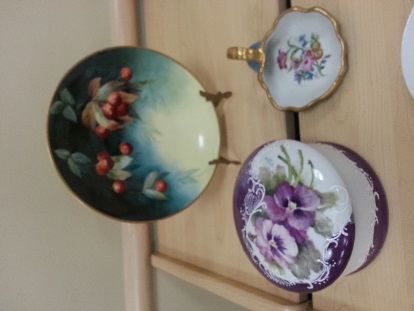  DIRECTIONS – WET GROUNDING (handout) By Marilyn MillerSelect dry color paint to ground.  Mull it on tile to insure there are no hard specks in the dry paint.  Mix with the silkscreen oil until a little thinner than your mixed paints, but NOT runny.  It should spread out a little, but not run.  Mix thoroughly, don’t leave any specks of dry paint.  Then add a drop (or two) of Oil of Cloves, and mix thoroughly.  Using your palette knife, spread the mixed color a little on the tile.  Using a triangular cosmetic sponge, grasped so that the flat end is a little rounded, pick up paint, and pounce a couple times on the tile.  Then pounce on the china, moving the sponge around in different directions.  Pick up more paint and continue as needed.  Get enough paint on that you don’t have light spots.  If doing a large piece, do a section, then go back to where you started and do another section, then back and forth until the piece is covered.  Until the mixed paint begins to dry, you can go over it. When it starts to dry, DO NOT go back over the pounced paint!  Also, if you scratch or touch your piece, you cannot “fix” it.  Take it off and start over.  I guarantee it will chip if you try to fix a scratched off mark.  Fire at 016 or 017.